SEDUTA DI LAUREA DEL 9 APRILE  2019 II TURNO: ore 14:30Sede: Campus Universitario “Salvatore Venuta” Germaneto di CatanzaroAula Magna C, livello 2, Corpo GPresidente della Commissione: Prof. Ammendolia A.Componenti: Prof. Emerenziani G.;  Prof.ssa Bianco A.;   Prof. Scarfone R.;  Prof. Garofalo F.; Prof. Loiero V.; Prof., Chiodo S.; Prof.ssa Vaccaro M.G.; Prof. Tornello F.; Prof De Vinci G; Prof.ssa Blasco B.Supplente: Prof. Corapi G.Catanzaro, 01/04/2019 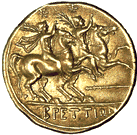 Università degli Studi di Catanzaro “Magna Graecia”Scuola di Medicina e ChirurgiaCOGNOMENOMETESIRELATORECOGNOMENOMETESIRELATOREBARBIERIDAMIANOTRX E PREPARAZIONE FISICA.PROF. TORNELLO BARBIERIDAMIANOTRX E PREPARAZIONE FISICA.PROF. TORNELLO CHIARAVALLOTIPIERPAOLOEVOLUZIONE DEL MODELLO DI GIOCO E DEI RUOLI NEL BASKET NBA.PROF. FERRAGINA CRUDOSIMONE FRANCESCOIL BAMBINO CON DISTURBO DA DEFICIT DI ATTENZIONE E IPERATTIVITA’ E LA SUA INSTABILITA’ MOTORIA.PROF. LOIERO CUTRUPI ALESSANDROLE ABILITA’ MOTORIE NEI SETTORI GIOVANILI CALCISTICI: CONFRONTO TRA PORTIERE E GIOCATORI DI MOVIMENTO.PROF. FERRAGINA LIZZIGIUSEPPENUOVE INDICAZIONI METODOLOGICHE RELATIVE ALL’ALLENAMENTO TECNICO DECISIONALE DELL’ARBITRO DI CALCIO.PROF.SSA  SCIACQUA MARINCOLAHERMES ALLENAMENTO E RECUPERO FUNZIONALE POST-VOLO PER GLI ASTRONAUTI.PROF. LOIERO NOTARIANNIANGELAPARALIMPIADI E AUTOSUFFICIENZA. LO SPORT COME SFIDA E AFFERMAZIONE.PROF. COSENTINO PASCALIMARCOGLI ORMONI STEROIDEI E LA RISPOSTA PSICOLOGICA NEL CALCIO.PROF. AMMENDOLIA PERRIMARIACHIARAASPETTI SOCIALIZZANTI E VALORE DELLO SPORT NELLA REALTA’ CONTEMPORANEA.PROF. GAROFALO PULLIAGIUSEPPE‘’NUOVO METODO ‘’DI BENESSERE E DIVERTIMENTO.PROF. CHIODO PULLIAMATTIACAPACITA’ FISICHE E COORDINAZIONE DA SOLE NON POSSONO PREDIRE IL SUCCESSO DI UN CALCIATORE.PROF.SSA VACCARO             RINALDIDENISEEFFETTI DELLA PRATICA DEL BALLO SULLA FORZA NEGLI ANZIANI.PROF. EMERENZIANI ROTELLAANTONIOIL RUOLO DELL’ALLENATORE NEGLI SPORT DI SQUADRA.PROF. SCARFONE ROTUNDOLUCANUOVA EQUAZIONE PREDITTIVA PER LA STIMA DELLE FUNZIONI COGNITIVE DI BASE NEGLI ANZIANI.PROF. EMERENZIANI ROTUNDO MICHELAVALUTAZIONE DELLA PREVALENZA DI COLONIZZAZIONE DA STAPHYLOCOCCUS AUREUS METICILLINO-RESISTENTE (MRSA) NEGLI ATLETI DI SPORT DA CONTATTO IN CALABRIA.PROF.SSA BIANCO                              RUSSOMIRKOL’UTILIZZO DELLE TECNICHE PLIOMETRICHE APPLICATE ALLA PALLACANESTRO.PROF. SCARFONE TURCOALEXESERCIZIO FISICO, EMOZIONI E ESPRESSIONI FACCIALI.PROF.SSA VACCARO         URSINIROCCOTENDINOPATIA  DELL’ACHILLEO NELLO SPORTIVO.PRF. AMMENDOLIA VOCIKETTYIL PROCESSO DI RIATLETIZZAZIONE E LE EMOZIONI CHE CARATTERIZZANO IL RITORNO IN CAMPO.PROF. SCARFONE 